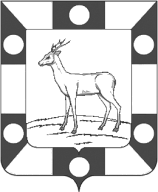 АДМИНИСТРАЦИЯ ГОРОДСКОГО ПОСЕЛЕНИЯ ПЕТРА ДУБРАВА МУНИЦИПАЛЬНОГО РАЙОНА ВОЛЖСКИЙ САМАРСКОЙ ОБЛАСТИПОСТАНОВЛЕНИЕот «30» июля 2021  года № 169Об утверждении Перечня автомобильных дорог общего пользования местного значениягородского поселения Петра Дубравамуниципального района	Волжский Самарской области(актуализация)В соответствии с Федеральными законами от 06.10.2003 N 131-ФЗ «Об общих принципах организации местного самоуправления в Российской Федерации», от 08.11.2007г. № 257-ФЗ «Об автомобильных дорогах и о дорожной деятельности в Российской Федерации и о внесении изменений в отдельные законодательные акты Российской Федерации», руководствуясь постановлением Правительства Российской Федерации от 28.09.2009г. № 767 «О классификации автомобильных дорог в Российской Федерации» и приказом Министерства транспорта Российской Федерации от 07.02.2007 года № 16 «Об утверждении правил присвоения автомобильным дорогам идентификационных номеров», Администрация городского поселенияПетра Дубрава ПОСТАНОВЛЯЕТ:Утвердить Перечень  автомобильных дорог общего пользования местного значения (актуализация) и идентификационных номеров, классов и категорий автомобильных дорог общего пользования местного значения, находящихся в муниципальной собственности городского поселения Петра Дубрава муниципального района Волжский Самарской области (далее - Перечень) согласно Приложению.Директору БУ «Петра -Дубравское» Бибаеву В.Ф   внести изменения в Отчет Форма № 3-ДГ (мо) «Сведения об автомобильных дорогах общего пользования местного значения и искусственных сооружениях на них, находящихся в собственности муниципальных образований» согласно Перечню.Опубликовать настоящее постановление в печатном средстве информации г.п. Петра Дубрава «Голос Дубравы» и на официальном сайте Администрации поселения в сети «Интернет».Контроль за выполнением постановления оставляю за собой.Глава городского поселения	В.А.Крашенинников Петра ДубраваБибаев В.Ф. 2262888